LESSON DEVELOPMENT ONE SORTING OBJECTS 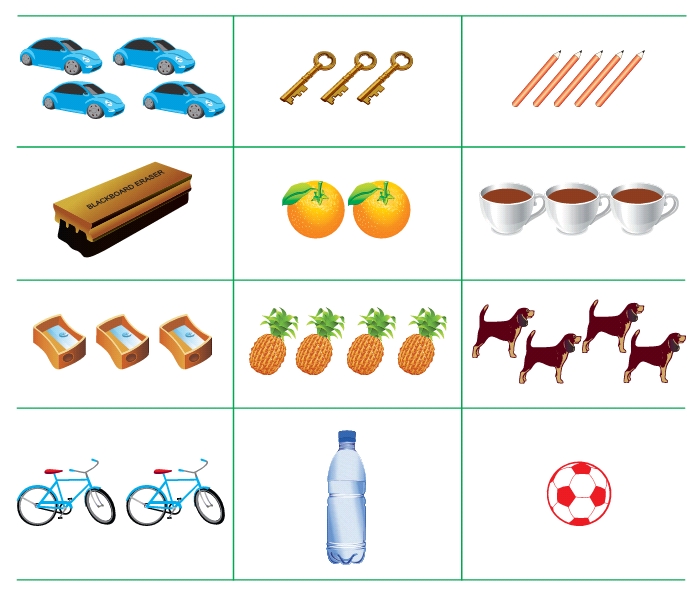 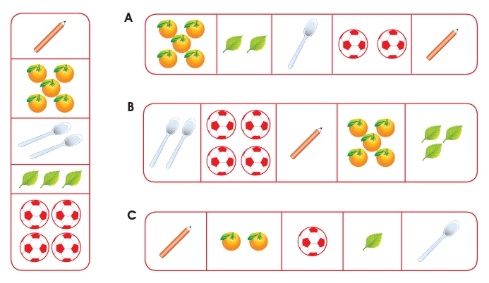 STAGE/TIMETEACHER’S ACTIVITIESLEARNER'S ACTIVITIES – MIND/HANDS ONLEARNING POINTSStep 1Introduction (5 minutes)Display 10 different objects on pupil’s desk for identification. Ask pupils to identify at least 6 or more the chart. Objects of identification –PencilsCarDogBiroBooksRulerBottle tops, etc. Linking the Previous knowledge to the new lesson Step 2 Development (5 minutes) Grouping 1. Groups the learners into four groups – A, B, C, and D. 2. Guide the learners to choose a leader and secretary for your group. 3. Gives each group learning materials – 5 Countable objects, 16 each. 5 different sizeable cardboards with number 1 to 5.1. Belong to a group. 2. Choose their leader and secretary. 3. Received learning materials for their group. Learner’s group, leader and secretary confirmed.Step 3Development(10 minutes)On the chart, ask pupils, which of the objects in the picture can you – 1.  Play with2.  Use in the classroom? 2. Name the fruits shown in the pictures. 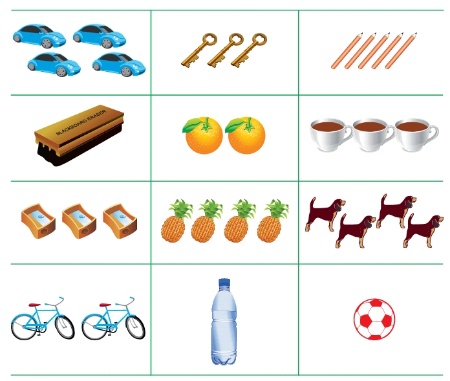 1. Ball and bicycle2. Pencils, duster and sharpeners3. Oranges and pineapplesSorting out of objects Step 4Development(10 minutes) Ensure that pupils can sort objects that are similar.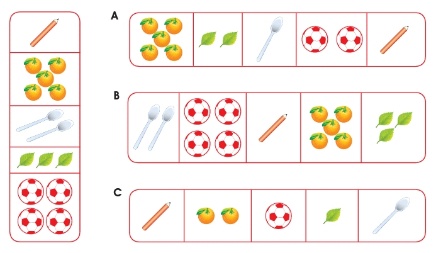 Similar objects according to numbers. Step 6 Development Asks each group to present their answers so that you can compare responses with those of other groups.Presentation Presentation Step 7Conclusion(10 minutes)To conclude the lesson, the teacher revises the entire lesson and ask the key questions.     The learners listen, ask and answer questions.Lesson Evaluation and Conclusion 